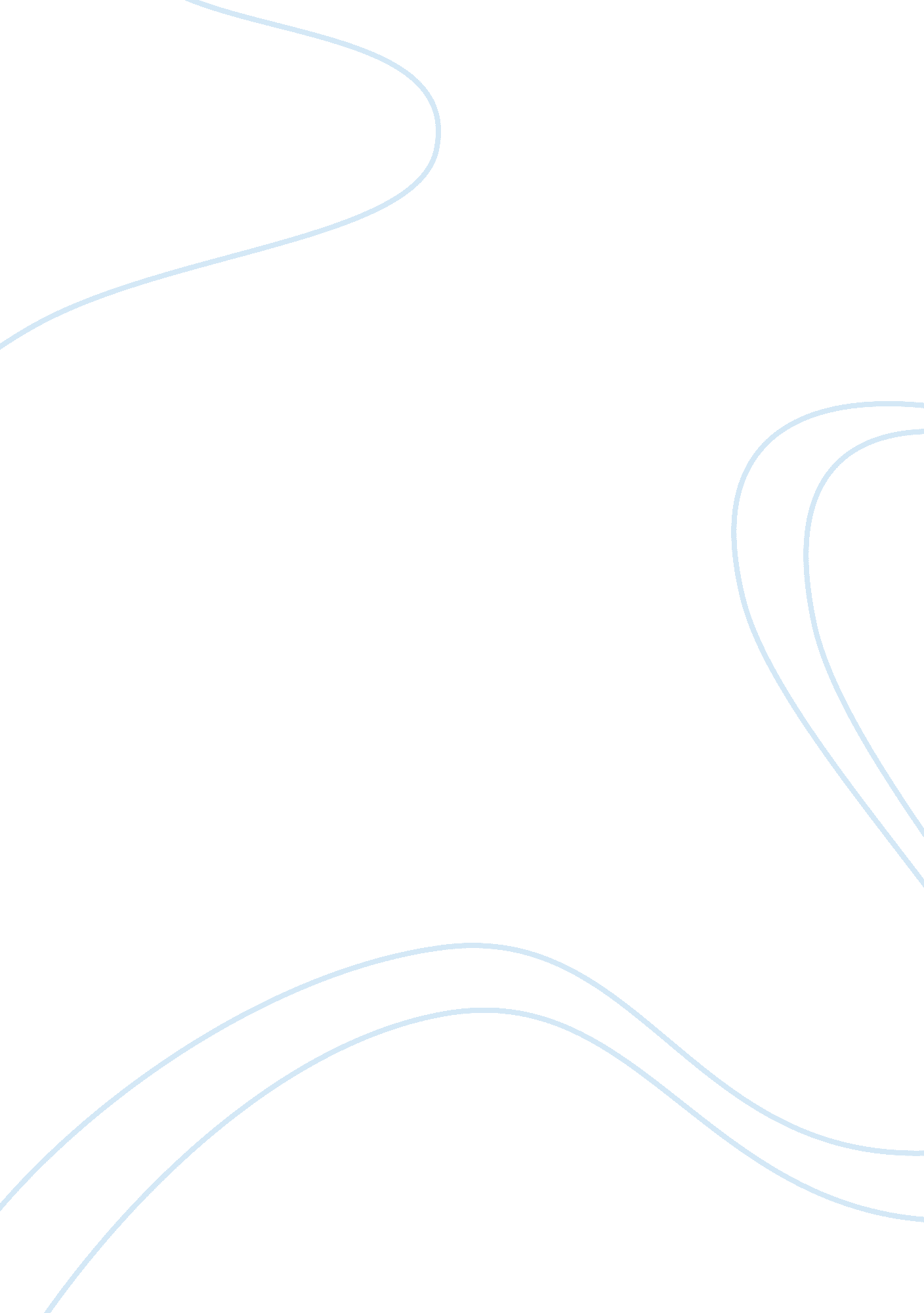 Homelessness vs. houselessness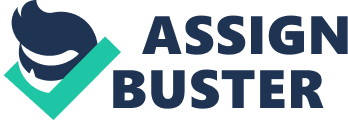 IT’S NOT HOMELESSNESS RATHER IT IS HOUSELESSNESS The working class people look at homeless people as a mass, a pack of individuals that the working class people label such a pack as the homeless, the same as characterizing who they are, nevertheless the working class people disregard the direction of silent remark to realize that homelessness may simply be houselessness part the people. People that have financial hardship and social handicaps typically are neglected as a result of their poverty situation addition to now being homeless living beside bridges. Throughout history, greater than two million people or nearly one percent of the US population, were homeless. “ Homelessness stems from a lack of affordable housing. Increasing rents, destruction of traditional low-income housing, and cuts in federal housing programs threaten affordable housing with extinction. ” (The National Law Center on Homelesness and Poverty) This claims homeless people are people that are experiencing financial hardships which existence. Naturally, the working class people believe the homeless is poor, foolish and careless with no responsibility. On the other hand, the working class people that have jobs and don’t do the things that would be known to affect you to homelessness. Burklo, Houselessness and Homelessness essay claims that such a people are known as more homeless than what is seen to be homeless. He reference homelessness is actually what working class people is as they are spending less time at home than a known homeless people. Known homeless people should really be called houseless which distinguish the two types of people. The unfortunately, part of our society to see the homeless people having to pain starting as a result of lack of money, their condition which targets them to separation by the working class people. It is unfortunate the separation normally spirals as a result of wrong stereotype that is around homelessness. This type of people comes from situations which forces choices of the basic necessities such as food, clothing and shelter. Not having many options makes it hard to access what is a need and creates homelessness. Homelessness and houselessness are very similar. Homelessness means you do not have the things that make up a home. Many of our homeless people are working class people who travel out on business, living in a hotel. They are no different from the working class homeless. Houselessness is what makes them uniquely different. The working class homeless lacks having a structure that is contractually built. They lack housing that is within an acceptable budget. Burklo (2005) wrote that “ A few homeless people aren’t indigenous-they are on the streets temporarily, as a result of a personal disaster of a transitory nature. ” (p. 5). Our working class homeless people are simply unable to pay for housing, food, Obama care, or even continued education. Most of our working class is unable to afford these things. There are shelters that are trying to provide assistance to our working class homeless. Many of the shelters or available housing may be in different cities because smaller cities many times are unable to provide the necessary resources to assist their people homeless. Well the working class homeless sometime will never live their habitat. They develop a comfort in known where they are, how to so what survive right where they are located. There is a discomfort with trying to go out and learn new surroundings and a new people. In our current economy which is suffering not much is being done by some stubborn Republican’s in congress to prevent what is helping working class known as homelessness which is rather experiencing houselessness. Houseless people to are human and should not be looked at separately because they are who makes our communities unique; they have a right to be thought of as such. Burklo (2005) wrote that “ Indigenous need not connote indigence. It is not a term that necessarily indicates poverty or houselessness. It is a mistake to presume that only seniors or disabled or houseless or unemployable people are homebound. ” (p. 6). This is reason people need to make houselessness a terminated factor by equipping the people with better access to educational preparedness, affordable higher education, more jobs, etc. Homelessness is intolerable, but it is not inevitable. An effort for our people to provide an increase in jobs that give wages better than minimum, support to Americans with disabilities, affordable housing and an agreement in the senate on Obama Care. Better care America to our houseless people. Work Citied Burklo, Jim. “ Houselessness and Homelessness. ” Reading city Life. Patrick Bruch and Richard Marback. New York: Pearson Longman, 2005 3-10. The National Law Center on Homelesness and Poverty. “ Homelessness stems from a lack of affordable housing. Increasing rents, destruction of traditional low-income housing, and cuts in federal housing programs threaten affordable housing with extinction. ” The National Law Center on Homelesness and Poverty. Copyright 2010. 